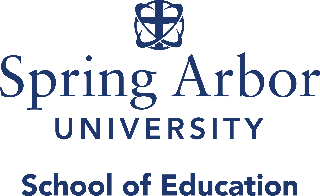 Report of Student Teaching Visitation – SEDStudent/ID #  	 University Supervisor  School  	 Cooperating Teacher  Date of Visit    Time of Day:    Grade:    Subject:  Instructions:  The items below relate to the SAU Effective Teaching Model and Michigan Entry Level Standards.  Comment on relevant items and provide constructive feedback. Lesson Design/PresentationAdequate written lesson plans with objectives clearly statedClear signal for start of class/lessonAnticipatory Set related to students’ experiences/interests, objectivesOrganized logicallyAdequate directions/explanationsEffective demonstrating/modelingActivities for different learning stylesUse of small groups when appropriateSufficient time allocatedFeedback sought/re-teaching as necessaryAppropriate use of technology (overhead, video, PC, etc.)Instructional approach was interesting, creative/provided for all students to experience successAssignments adjusted for individual goals and objectivesClosure (lesson was adequately summarized, key learning re-emphasized, necessary assignments/directions given, and clear ending to the lesson)Teacher BehaviorsEnthusiasmFeeling tone (voice, facial expression, smiles)Eye contact (adequate scanning, awareness of all students)Purposeful movement/proximity/gesturesRapport (use of students’ names, acceptance of students’ ideas, etc.)Appropriate grammar/vocabulary (oral/written)Effective use of praiseWell-prepared/knowledge of topic/subject/uses resources appropriatelyProfessional presenceClassroom ManagementEffective use of classroom routinesDisciplinary problems handled effectively (adequate response to off-task behavior)Academic learning time/engaged time maximizedAware of all student behaviorsBehavior management plans followed    Additional Comments/Suggestions:Goals for next visit: Progress appears to be satisfactory at this time.       Progress appears to be less than satisfactory.Specific recommendations are: